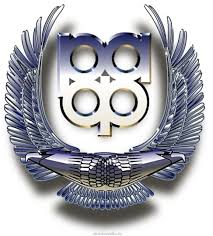 МИНИСТЕРСТВО СПОРТА РОССИЙСКОЙ ФЕДЕРАЦИИ
РОССИЙСКАЯ АВТОМОБИЛЬНАЯ ФЕДЕРАЦИЯ
РЕГИОНАЛЬНАЯ ОБЩЕСТВЕННАЯ ОРГАНИЗАЦИЯ ФЕДЕРАЦИЯ АВТОМОБИЛЬНОГО
СПОРТА ХАБАРОВСКОГО КРАЯЧемпионат Хабаровского Края по Трофи Рейдам От: Руководителя гонки                                                                                                                                           Бюллетень №4 Кому: Заявителям и Пилотам Категории ТР1, ТР2, ТР3Время на прохождения  ДСУ каждой категории 50 минут от начала старта.Спортивный комиссар
СС1К Кельнер Ю. В.
(№ лицензии: В20-0509)Спортивный комиссар
СС2К Росовский Ю. А.
(№ лицензии: В20-0515)Спортивный комиссар
СС2К Росовская Т. В.
(№ лицензии: В20-0516)Время: 09:00Дата: 05.10.2020Документ №1